Stojaki i wieszaki na ubrania JyskW każdym mieszkaniu warto zadbać o dodatki i elementy dekoracyjne. Jedynym z nich są <b>stojaki i wieszaki na ubrania Jysk</b>. Odkryj zalety posiadania ich w domu.Stojaki i wieszaki na ubrania Jysk - doskonałe rozwiązanie w garderobie i przedpokojuW wielu mieszkaniach ciężko zapanować nad ładem i porządkiem. W garderobie często panuje chaos, ubrania nie mieszczą się w szafie, a budżet nie pozwala na kolejną. Z pomocą przychodzą stojaki i wieszaki na ubrania Jysk. Z pewnością zyskają one powodzenie w każdym mieszkaniu.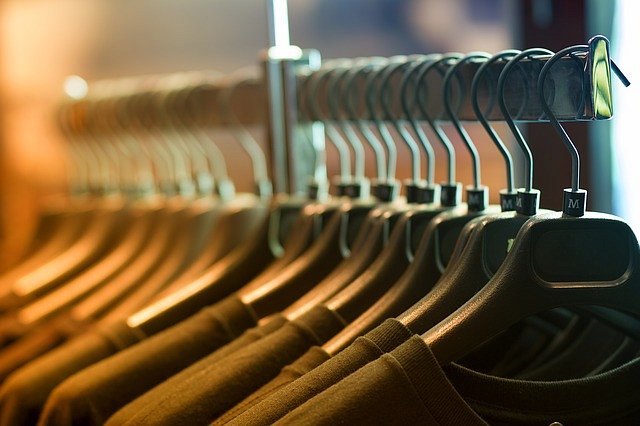 Doskonałe rozwiązanie w garderobieStojaki i wieszaki na ubrania Jysk to doskonałe rozwiązanie w garderobie. To miejsce gdzie przechowywane są ubrania, jednak ciężko utrzymać tam porządek kiedy ilość ubrań non stop zwiększa się. Stojaki na ubrania pozwolą zachować ład w szafie i porządek. To doskonałe rozwiązanie na ubrania sezonowe, noszone w chwili obecnej. Wszystkie elementy garderoby są umieszczone w jednym widocznym miejscu.Doskonałe rozwiązanie w przedpokojuW przedpokoju często panuje nieporządek spowodowany ogromną ilością płaszczy i kurtek domowników. Stojaki i wieszaki na ubrania Jysk to doskonałe rozwiązanie dla wielu rodzin. W jednym miejscu zmieszczą się wszystkie elementy wierzchniej garderoby. Można uporządkować ubrania kolorystycznie lub wedle rodzajów. Długie płaszcze oraz kurtki na wieszakach nie będą się mięły oraz zniekształcały.